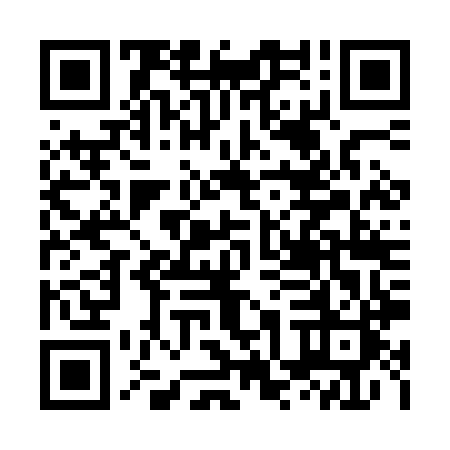 Ramadan times for Singapore, SingaporeMon 11 Mar 2024 - Wed 10 Apr 2024High Latitude Method: NonePrayer Calculation Method: Majlis Ugama Islam SingapuraAsar Calculation Method: ShafiPrayer times provided by https://www.salahtimes.comDateDayFajrSuhurSunriseDhuhrAsrIftarMaghribIsha11Mon5:555:557:121:154:237:187:188:2612Tue5:555:557:111:144:227:177:178:2613Wed5:545:547:111:144:217:177:178:2614Thu5:545:547:111:144:207:177:178:2615Fri5:545:547:101:134:197:177:178:2516Sat5:535:537:101:134:187:167:168:2517Sun5:535:537:101:134:177:167:168:2518Mon5:535:537:091:134:167:167:168:2419Tue5:525:527:091:124:157:167:168:2420Wed5:525:527:091:124:147:157:158:2421Thu5:525:527:081:124:137:157:158:2422Fri5:515:517:081:114:127:157:158:2323Sat5:515:517:081:114:117:147:148:2324Sun5:515:517:071:114:127:147:148:2325Mon5:505:507:071:114:127:147:148:2326Tue5:505:507:071:104:137:147:148:2227Wed5:505:507:061:104:137:137:138:2228Thu5:495:497:061:104:137:137:138:2229Fri5:495:497:061:094:147:137:138:2230Sat5:495:497:051:094:147:137:138:2231Sun5:485:487:051:094:157:127:128:211Mon5:485:487:051:084:157:127:128:212Tue5:475:477:041:084:157:127:128:213Wed5:475:477:041:084:167:127:128:214Thu5:475:477:041:084:167:117:118:205Fri5:465:467:031:074:167:117:118:206Sat5:465:467:031:074:177:117:118:207Sun5:455:457:031:074:177:117:118:208Mon5:455:457:021:064:177:107:108:209Tue5:455:457:021:064:177:107:108:2010Wed5:445:447:021:064:187:107:108:19